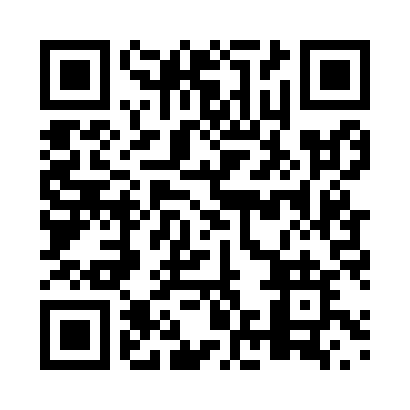 Prayer times for Rupert, British Columbia, CanadaMon 1 Jul 2024 - Wed 31 Jul 2024High Latitude Method: Angle Based RulePrayer Calculation Method: Islamic Society of North AmericaAsar Calculation Method: HanafiPrayer times provided by https://www.salahtimes.comDateDayFajrSunriseDhuhrAsrMaghribIsha1Mon3:224:442:017:5811:1712:392Tue3:234:452:017:5811:1612:383Wed3:244:472:017:5811:1512:384Thu3:244:482:017:5711:1412:385Fri3:254:492:027:5711:1312:376Sat3:264:512:027:5711:1212:377Sun3:274:522:027:5611:1112:368Mon3:284:542:027:5611:1012:369Tue3:284:552:027:5511:0812:3510Wed3:294:572:027:5511:0712:3411Thu3:304:592:027:5411:0512:3412Fri3:315:002:037:5311:0412:3313Sat3:325:022:037:5311:0212:3214Sun3:335:042:037:5211:0112:3115Mon3:345:062:037:5110:5912:3116Tue3:355:082:037:5010:5712:3017Wed3:365:102:037:5010:5512:2918Thu3:375:122:037:4910:5412:2819Fri3:385:142:037:4810:5212:2720Sat3:395:162:037:4710:5012:2621Sun3:405:182:037:4610:4812:2522Mon3:415:202:037:4510:4612:2423Tue3:425:222:037:4410:4312:2324Wed3:435:242:037:4310:4112:2225Thu3:455:262:037:4210:3912:2126Fri3:465:292:037:4010:3712:2027Sat3:475:312:037:3910:3512:1928Sun3:485:332:037:3810:3212:1729Mon3:495:352:037:3710:3012:1630Tue3:505:382:037:3510:2812:1531Wed3:515:402:037:3410:2512:14